FORM 7

MONTHLY PROGRESS REPORTName of Listed Issuer: NetCents Technology Inc.			(the “Issuer”).Trading Symbol: NC		Number of Outstanding Listed Securities: 28,588,061		Date: June 2, 2016		This Monthly Progress Report must be posted before the opening of trading on the fifth trading day of each month.  This report is not intended to replace the Issuer’s obligation to separately report material information forthwith upon the information becoming known to management or to post the forms required by Exchange Policies.  If material information became known and was reported during the preceding month to which this report relates, this report should refer to the material information, the news release date and the posting date on the Exchange website.This report is intended to keep investors and the market informed of the Issuer’s ongoing business and management activities that occurred during the preceding month.  Do not discuss goals or future plans unless they have crystallized to the point that they are "material information" as defined in the Policies. The discussion in this report must be factual, balanced and non-promotional.General InstructionsPrepare this Monthly Progress Report using the format set out below.  The sequence of questions must not be altered nor should questions be omitted or left unanswered.  The answers to the items must be in narrative form.  State when the answer to any item is negative or not applicable to the Issuer.  The title to each item must precede the answer.The term “Issuer” includes the Issuer and any of its subsidiaries.Terms used and not defined in this form are defined or interpreted in Policy 1 – Interpretation and General Provisions.Report on BusinessProvide a general overview and discussion of the development of the Issuer’s business and operations over the previous month.  Where the Issuer was inactive disclose this fact.The Issuer announced the creation of an Advisory Board comprised of industry professionals. On May 11, 2016, the issuer appointed John Kanwischer and Phillip Shum to its Advisory Board. Mr. Kanwischer has over 25 years in the financial services industry with such companies as, JP Morgan, Morgan Stanley, Deutsche bank and Western Union. Mr. Shum has industry experience with PayPal Canada as well as possessing extensive experience in mobile payments and banking software solutions.The issuer completed development of their proprietary digital wallet that accepts multiple forms of currency, both digital and fiat.Provide a general overview and discussion of the activities of management.Over the past month, management has continued to focus on expanding the company’s global reach through the addition of platform enhancements the integration of 3rd party service providers. Refer to Item 1 above.  Describe and provide details of any new products or services developed or offered. For resource companies, provide details of new drilling, exploration or production programs and acquisitions of any new properties and attach any mineral or oil and gas or other reports required under  securities law.Refer to Item 1 aboveDescribe and provide details of any products or services that were discontinued. For resource companies, provide details of any drilling, exploration or production programs that have been amended or abandoned.NoneDescribe any new business relationships entered into between the Issuer, the Issuer’s affiliates or third parties including contracts to supply products or services, joint venture agreements and licensing agreements etc. State whether the relationship is with a Related Person of the Issuer and provide details of the relationship.Refer to Item 1 above.Describe the expiry or termination of any contracts or agreements between the Issuer, the Issuer’s affiliates or third parties or cancellation of any financing arrangements that have been previously announced.NoneDescribe any acquisitions by the Issuer or dispositions of the Issuer’s assets that occurred during the preceding month.  Provide details of the nature of the assets acquired or disposed of and provide details of the consideration paid or payable together with a schedule of payments if applicable, and of any valuation. State how the consideration was determined and whether the acquisition was from or the disposition was to a Related Person of the Issuer and provide details of the relationship.NoneDescribe the acquisition of new customers or loss of customers.N/ADescribe any new developments or effects on intangible products such as brand names, circulation lists, copyrights, franchises, licenses, patents, software, subscription lists and trade-marks.Refer to item 1 above.Report on any employee hirings, terminations or lay-offs with details of anticipated length of lay-offs.None.Report on any labour disputes and resolutions of those disputes if applicable.NoneDescribe and provide details of legal proceedings to which the Issuer became a party, including the name of the court or agency, the date instituted, the principal parties to the proceedings, the nature of the claim, the amount claimed, if any, if the proceedings are being contested, and the present status of the proceedings.NoneProvide details of any indebtedness incurred or repaid by the Issuer together with the terms of such indebtedness.A short term loan for $40,000 CDN became due which was payable to an independent 3rd party. The issuer incurred a late payment penalty of $2,500. The loan is accruing interest at 10% per annum. Provide details of any securities issued and options or warrants granted.(1)	State aggregate proceeds and intended allocation of proceeds. Proceeds allocated to working Capital.Provide details of any loans to or by Related Persons.NoneProvide details of any changes in directors, officers or committee members.NoneDiscuss any trends which are likely to impact the Issuer including trends in the Issuer’s market(s) or political/regulatory trends.The Resulting Issuer is operating in the payment processing industry, which is strictly regulated. Regulation is extensive and designed to protect consumers and the public, while providing standard guidelines for business operations. In the offering of its products, the Resulting Issuer is subject to certain federal and provincial laws and regulations relating to its financial product offerings, including laws and regulations governing such things as Know-Your-Customer (KYC), Anti-Money Laundering (AML), Anti-Terrorist Financing (ATF) and safeguarding the privacy of customers' personal information. Failure to comply with, or changes to, existing or future laws and regulations could result in significant unforeseen costs and limitations, and could have an adverse impact on the Resulting Issuer’s business, results of operations and/or financial condition. Accordingly, there are certain risks related to crypto currencies, including the risk of regulation reforms which may prohibit payment processing transactions related to the business of the Resulting Issuer. Additionally, financial institutions may impose restrictions on persons that engage in business that is based on crypto currency transactions. Risks related to the acceptance and use of crypto currencies will have a significant impact on the volume of crypto currency transactions. Such acceptance or lack thereof, and reforms in regulation could adversely affect the Resulting Issuer’s assets, liabilities, business, financial condition, prospects and results of operations.The Issuer endeavours to offset or mitigates these potentialities by ensuring they are working in concert with the appropriate legal counsel and regulatory bodies. The Resulting Issuer believes that at this time it is in compliance with all laws and regulations although many of the rules that apply to it have only recently been implemented, are complex and sometimes ambiguous and, accordingly, the Resulting Issuer cannot assure that it is in 100% compliance with all applicable laws, much less that all courts, arbitrators and regulators would agree that it is in 100% compliance. The market for payment processing is rapidly evolving and intensely competitive, and the Issuer expects competition to intensify further in the future. There is high potential the Issuer will face competition from other companies, some of which can be expected to have longer operating histories and more financial resources and marketing experience. Increased competition by larger and better financed competitors could materially and adversely affect the business, financial condition and results of operations of the Issuer. Certificate Of ComplianceThe undersigned hereby certifies that:The undersigned is a director and/or senior officer of the Issuer and has been duly authorized by a resolution of the board of directors of the Issuer to sign this Certificate of Compliance.As of the date hereof there were is no material information concerning the Issuer which has not been publicly disclosed.The undersigned hereby certifies to the Exchange that the Issuer is in compliance with the requirements of applicable securities legislation (as such term is defined in National Instrument 14-101) and all Exchange Requirements (as defined in CNSX Policy 1).All of the information in this Form 7 Monthly Progress Report is true.Dated June 2, 2016	.	Gordon Jessop	Name of Director or Senior Officer		
Signature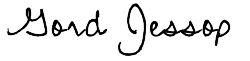 President COO	
Official CapacitySecurityNumber IssuedDetails of IssuanceUse of Proceeds(1)Common Shares100,0000 $0.23 per shareN/AWarrants100,000Exercise price $0.35, 18 month termN/AIssuer DetailsName of IssuerNetCents Technology Inc.For  Month End May, 2016Date of ReportYY/MM/D16/06/02Issuer Address885 West Georgia Street, Suite 1500Issuer Address885 West Georgia Street, Suite 1500Issuer Address885 West Georgia Street, Suite 1500City/Province/Postal CodeVancouver, BC, V6C 3E8Issuer Fax No.(     )Issuer Telephone No.( 604) 676-5248Contact NameGordon JessopContact PositionPresident COOContact Telephone No.604 676-5249Contact Email Addressgord.jessop@net-cents.comWeb Site Addresswww.net-cents.com / blog.net-cents.comWeb Site Addresswww.net-cents.com / blog.net-cents.com